№ п/пНаименование товараЕд. изм.Кол-воТехнические, функциональные характеристикиТехнические, функциональные характеристики№ п/пНаименование товараЕд. изм.Кол-воПоказатель (наименование комплектующего, технического параметра и т.п.)Описание, значение1.МостикИЭ-08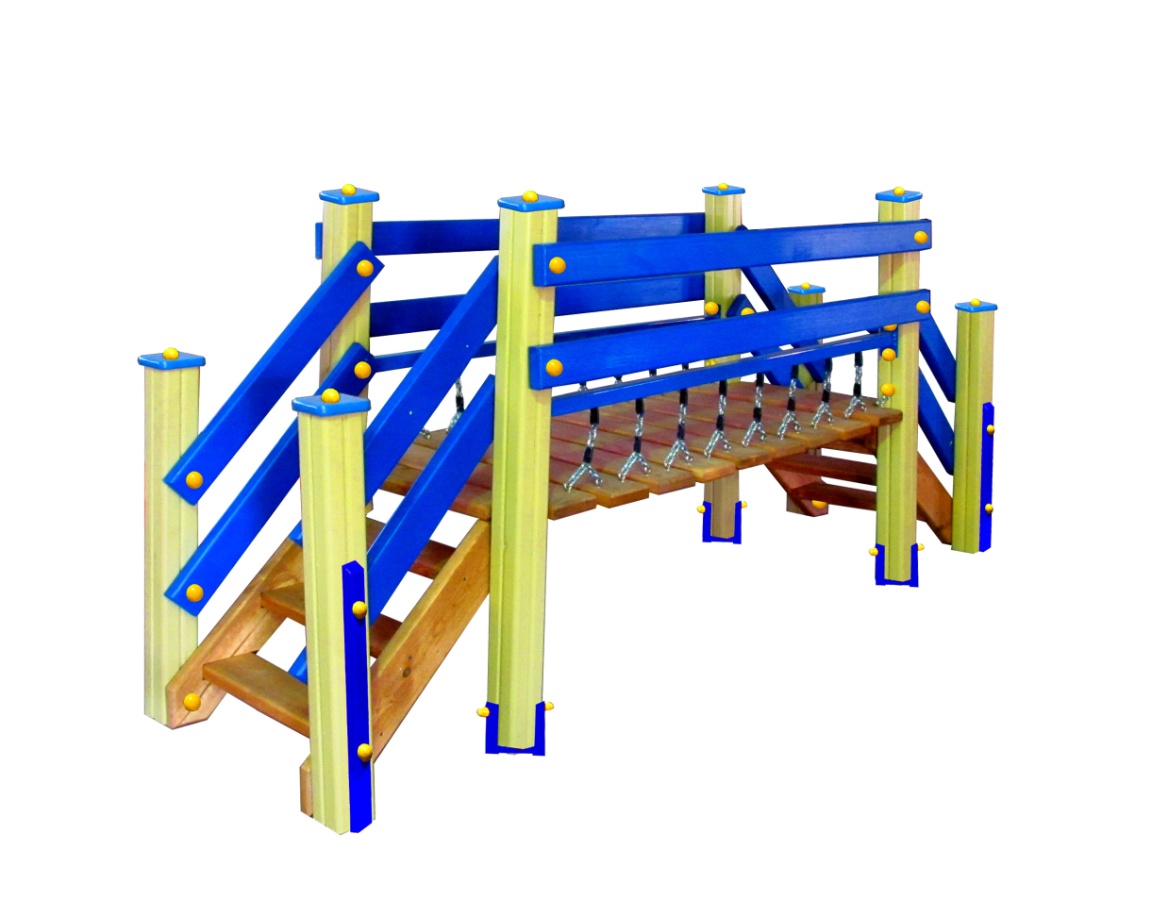 шт.11.МостикИЭ-08шт.1Высота  (мм) 15001.МостикИЭ-08шт.1Длина  (мм)28001.МостикИЭ-08шт.1Ширина  (мм)8001.МостикИЭ-08шт.1Применяемые материалы Применяемые материалы 1.МостикИЭ-08шт.1Перила  мостика  в кол-ве 2шт., выполнены  из доски естественной сушки толщенной 40мм. ГОСТ Р 52169-2012.1.МостикИЭ-08шт.1Столб В кол-ве 8шт. Столб из клееного деревянного бруса, сечением 100х100 мм и имеющими скругленный профиль с канавкой посередине. Сверху столбы заканчиваться заглушкой синего цвета.Снизу столбы оканчиваться металлическим уголком 30х30мм.  закладная заканчиваться монтажным прямоугольным фланцем, выполненным из стали толщиной 2мм, которые бетонируются в землю.1.МостикИЭ-08шт.1Лестница  В кол-ве 2шт. Ступеньки выполнены из деревянного бруса толщиной 40мм. Ступеньки устанавливаться в отфрезерованный паз каркас лестницы. Перила в кол-ве 4шт. Перила выполнены из доски естественной сушки и толщенной 40мм. Для бетонирования используются металлические закладные детали из трубы сечением 50х25х1,5 мм, закрепленные на столбе и окрашенные порошковой термопластичной  краской.1.МостикИЭ-08шт.1Качающейся мостик В кол-ве 1шт, подвес мостика выполнен из Профильной трубы 40х40мм и толщенной стенки 2мм и оцинкованной цепи 6мм, и 9шт качающихся ступенек выполненных из доски толщенной 40мм.1.МостикИЭ-08шт.1МатериалыКлееный деревянный брус и деревянные бруски должны быть выполнены из сосновой древесины, подвергнуты специальной обработке и сушке до мебельной влажности 7-10%, тщательно отшлифованы  со всех сторон и покрашены в заводских условиях профессиональными двух компонентными красками. Влагостойкая фанера должна быть  марки ФСФ сорт не ниже 2/2, все торцы фанеры должны быть закругленными, радиус не менее 20мм, ГОСТ Р 52169-2012 и окрашенная двухкомпонентной краской, специально предназначенной для применения на детских площадках, стойкой к сложным погодным условиям, истиранию, устойчивой к воздействию ультрафиолета и влаги. Металл покрашен термопластичной порошковой краской. Заглушки пластиковые, цветные. Все метизы оцинкованы.